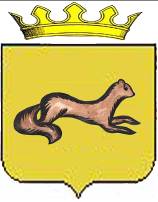 ГЛАВА ОБОЯНСКОГО РАЙОНА КУРСКОЙ ОБЛАСТИП О С Т А Н О В Л Е Н И Еот 30. 01.2018                                    Обоянь                                                   № 13                                                                            О проведении публичных слушаний по утверждению проекта планировкипроекта межевания территории для строительства объекта. Рассмотрев заявление заместителя директора по капитальному строительству филиала ПАО «МРСК-Центра»-«Курскэнерго» Смахтина И.Н. от 11.01.2018 № МР1-КР/05/117 в соответствии с Градостроительным кодексом Российской Федерации, ст. 28 Федерального закона от 06.10.2003 № 131 ФЗ «Об общих принципах организации местного самоуправления в Российской Федерации», Уставом муниципального района «Обоянский район» Курской области, ПОСТАНОВЛЯЮ:1. Провести публичные слушания по утверждению проекта планировки, проекта межевания территории для строительства объекта « Внешнее электроснабжение энергосберегающих устройств «зоны воспроизводства-2 на 800 голов» расположенного по адресу: Курская область, Обоянский район, Афанасьевский сельсовет»  05 марта 2018 г.  в 10:00 по адресу: Курская область, Обоянский район, с. Афанасьево, ул. Колхозная, д. 17 «а» (здание Администрации Афанасьевского сельсовета). 2. Ответственным за представление проекта планировки, проекта межевания территории для строительства объекта « Внешнее электроснабжение энергосберегающих устройств «зоны воспроизводства-2 на 800 голов», расположенного по адресу: Курская область, Обоянский район, Афанасьевский сельсовет» на публичных слушаниях назначить заместителя Главы Администрации Обоянского района Губанова Э.В.         3. Настоящее постановление разместить на официальном сайте муниципального образования «Обоянский район» Курской области в сети «Интернет» и опубликовать в районной газете «Обоянская газета».         4. Постановление вступает в силу со дня его подписания.Глава Обоянского района                                                                 Н.В. ЧерноусовКраснопивцев  А.Б.8(47141)  2-26-97